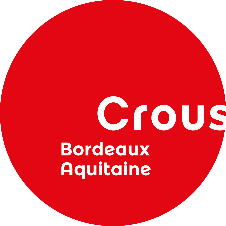 HANDICAP - DEMANDE DE LOGEMENT EN RÉSIDENCE UNIVERSITAIREAnnée universitaire …../…..Réservé aux étudiants en situation de handicap ou porteur d’une maladie invalidante ou incapacitante.Votre demande de logement adapté doit être effectuée en 3 étapes :  1. Constituer une demande de logement à travers le DOSSIER SOCIAL ÉTUDIANT (DSE), en cochant bien « je souhaite faire une demande de logement » à partir du 1er mars et jusqu’au 15 mai 2024 sur le site du Crous de votre académie d’origine.  2. A compter du 07/05/2024, faire vos vœux de logement sur Trouverunlogement.lescrous.fr Consulter la procédure complète sur le site internet : https://www.crous-bordeaux.fr/se-loger/je-cherche-un-logement-crous-bordeaux-aquitaine/ 3. En parallèle, remplir ce questionnaire afin de nous permettre de vous identifier et d’étudier votre demande spécifique dans notre parc de logement. Il est à renvoyer par mail accompagné d’une attestation de reconnaissance de personne en situation de handicap au de sens de la Commission des Droits et de l’Autonomie des Personnes Handicapées (Décision MDPH, RQTH) à l’adresse : service.social@crous-bordeaux.fr   Si vous êtes étudiant international, vous devez remplir ce questionnaire afin de nous permettre de vous identifier et d’étudier votre demande spécifique dans notre parc de logement. Il est à renvoyer par mail accompagné de votre reconnaissance de personne en situation de handicap (MDPH ou document équivalent) à l’adresse : service.social@crous-bordeaux.fr   La demande est à formuler à partir du 09 juillet 2024, via son espace messervices.etudiant.gouv.fr, effectuer sa demande de logement en ligne en cliquant sur la rubrique « VOUS LOGER en résidence Crous». NOM (obligatoire) : ________________________________________________________________________PRÉNOM (obligatoire) : ____________________________________________________________________Date de Naissance (obligatoire) : ___/___/_______	Nationalité : ________________________________N° INE	 (obligatoire) : _____________________________Adresse :	________________________________________________________________________________Ville : _____________________________ Code postal : _________	Pays : ___________________________@mail (obligatoire) : _______________________________________________________________________ de l’étudiant : ____________________________  de la famille : ________________________________Études envisagéesPour l’année universitaire, serez-vous :→ Boursier d'enseignement supérieur ?		OUI	 => Echelon : ____  Organisme : ___________________			NON	 		             (Crous, Région, …)→ Non boursier, alternant ?		OUI	 => Etablissement : _____________________________  			NON	
→ Étudiant international ?		OUI	 => 	Etablissement et formation suivie :					                     _________________________________________			NON 
Exposé des difficultés rencontréesNature des difficultés rencontrées et des conséquences sur la vie quotidienne (joindre obligatoirement une attestation de la MDPH, (RQTH, carte invalidité, Attestation allocation adulte enfant handicapé, …) :  Communication (1) : sans aide – avec aide humaine – avec aide technique, si oui laquelle :  __________________________________________________________________________________________________________________________________________________________________________________     Devez-vous recourir à l'assistance d'une tierce personne ?	OUI		NON si OUI dans quelles circonstances, merci de détailler : : rayer la mention inutile : attention, ces équipements ne sont pas fournis par le Crous. Pour toute question sur les aides financières possibles, veuillez-vous rapprocher de la mission handicap de votre établissement d’accueilAvez-vous des besoins et/ou souhaits particuliers en matière de logement ?	OUI		NON	Merci de les détailler précisément :Plus le nombre d’équipements impératifs sera important, plus il sera difficile de trouver un logement adapté à votre demande. Il est donc important que vous sélectionniez uniquement ceux qui vous sont indispensables. Lève-personne (2)     		 Logement avec tierce personne pour la nuit  Lit médicalisé (2)     		 Cuisine privative  Douche sans seuil     		 Volets roulants électriques  Portes sans seuil   		 Portes automatisées   Flash (signal lumineux) 		 Signalétique Braille et Relief Mobilier à hauteur adaptée 		 Animal d’assistance    Environnement extérieur et accessibilité bâtiment : Proximité transports en commun             Place de parking Proximité lieu d’étude                               Ascenseur      Rez-de-chaussée obligatoireAutre : (N’hésitez pas à nous communiquer toute information utile afin que nous puissions vous accompagner au mieux dans votre démarche) ________________________________________________________________________________________ ________________________________________________________________________________________ ________________________________________________________________________________________     Mes vœux de logement : : rayer la mention inutile: attention, ces équipements ne sont pas fournis par le Crous. Pour toute question sur les aides financières possibles, veuillez-vous rapprocher de la mission handicap de votre établissement d’accueilVos données médicales resteront confidentielles et connues du seul service social ou référent handicap.Toutefois, une information sera adressée à la résidence universitaire après l’attribution d’un logement. En effet, pour des raisons de sécurité, il est important que la résidence soit informée de votre situation particulière afin de pouvoir mieux prendre en compte vos besoins. Cette fiche de liaison ne comportera que les données essentielles à l’aménagement ou au choix du logement. Je donne mon accord pour la transmission d’une fiche de liaison à la résidence universitaire l’informant de ma situation particulière.    OUI       NON Je donne mon accord pour que la date de fin de validité figurant sur ma notification MDPH soit enregistrée dans le logiciel Crous de gestion de l’hébergement et ceci afin d’éviter que cette notification me soit redemandée l’année suivante.OUI       NON Avant d’envoyer ma demande, je prends note des éléments suivants :L’envoi de mon dossier peut être complété par un échange préalable (possible par téléphone) avec le Crous, de façon à pouvoir échanger sur ma situation personnelle et ainsi m’offrir les meilleures conditions possibles pour effectuer mes études.   Du fait de la demande importante de logements auprès du Crous, il est important de faire les démarches au plus tôt. Aussi, il est impératif de prendre contact avec le Crous bien en amont de cette date, et ce, même si vous n’êtes pas pleinement certain de venir étudier sur l’académie du Crous à la rentrée.  Fait le                        à                       SignatureInformations concernant le Règlement Général sur la Protection des Données (RGPD) :Les informations recueillies par le service social, agissant au nom du Directeur Général du Crous de Bordeaux-Aquitaine, à partir de ce formulaire font l’objet d’un traitement informatisé destiné au service social du Crous, dans la finalité d’évaluer votre dossier. Ces données seront conservées durant au maximum 5 ans.Conformément au règlement général sur la protection des données, vous disposez d’un droit d’accès, de rectification, aux informations qui vous concernent, d’effacement, d’un droit d’opposition ou d’une limitation du traitement des données. Pour exercer ces droits ou pour toute question sur le traitement de vos données dans ce dispositif, vous pouvez contacter notre DPO en vous adressant par mail à : dpo@crous-bordeaux.frÉtablissementFilière, année d’étudesVille et lieux d’étude Mode de déplacement (1) :   avec aide humaine : OUI   NON en intérieur : marche possible OUI   NON utilisation d’un fauteuil roulant OUI   NON en extérieur : marche possible OUI   NON utilisation d’un fauteuil roulant OUI   NON mode de transport utilisé (1) : véhicule individuel adapté – transport adapté – transports en commun – autres (à préciser) : __________________________________________________________________________  Vous disposez de (1) : fauteuil roulant manuel – cannes – fauteuil roulant électrique – véhicule 3 / 4    Mobilité des membres supérieurs (1) : possible – impossible  Type de logement souhaité :    Chambre                        Chambre PMR                       Studio PMR                        Studio non PMR        Logement pour une colocation                                          Logement pour coupleSecteur géographique souhaité :□ Bordeaux centre           □ Pessac-Doyen Brus      □ Pau                          □ Bayonne          □ Périgueux      □ Bordeaux Bastide         □ Pessac Montaigne        □ Dax                          □ Anglet              □ Agen □ Bordeaux Carreire        □ Talence                         □ Mont-de-Marsan      □ Bidart      Votre budget mensuel pour le logement : Merci de nous indiquer votre budget maximum par mois à ne pas dépasser (charges comprises, hors CAF) : __________€/mois.